Bluevale Collegiate Institute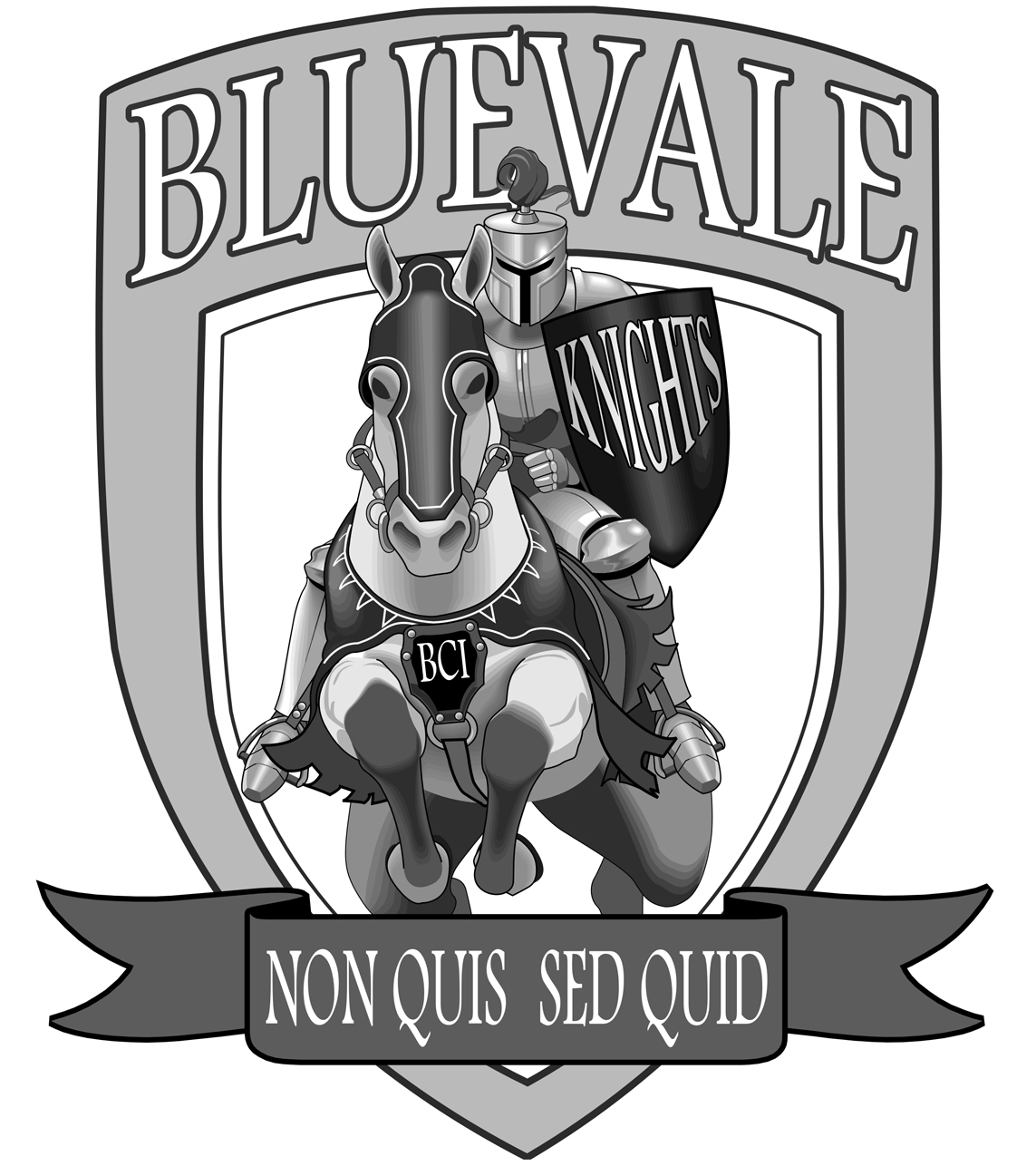 GRADE 10-12 Course Offerings2018-2019Individual course descriptions, prerequisites and subject flow charts are detailed in The Common Course Calendar available online at: http://www.wrdsb.ca (Secondary School Information – Course Selection Process)This booklet provides a listing of all Grade 10-12 courses offered at Bluevale. Courses are subject to run based on enrolment and staffing.Research and choose your courses carefully. Course changes at the start of each semester are not easily accommodated. You are recommended to consult your guidance counsellor, parents and teachers when making course selections and long-term decisions..C = College, O = Open, U/C or M = University/ College, U = University, E = WorkplaceNUMBER OF COURSES REQUIRED PER GRADE:Students require 30 courses (18 compulsory and 12 elective) in order to graduate. Grade 10 students require a minimum of EIGHT courses. Students in Grades 11 and 12 must take a minimum of SIX courses. Students under the age of 18 are required to maintain full time status throughout the school year.  Advanced Placement (AP)The following Advanced Placement Courses are available:  CIA4UW (Micro Economics), ENG4UW (English Literature and Composition), FSF4UW (French), MCV4UW (Calculus), SBI4UW (Biology), SCH4UW (Chemistry) and SPH4UW (Physics).  These courses replace the regular university level courses on the course selection sheet.  For students who wish to prepare for other AP exams independently, mentors are available in other subject areas.  A pre-AP program is offered in English, Math, and French in Grades 9-11, and Science in Grade 10 only. An application process is in place. For more information, see Ms. Tyrrell or the appropriate Department Head.ArtsBusiness Studies* A student may take only one BBI course and one BTT course for credit.   **This dual credit course can be used as a first year credit at WLU (Brantford).Canadian and World Studies*This dual credit course can be used as a first year credit at WLU Brantford.Classical Studies and International Languages  Computer StudiesEnglishThe English courses coded ENG are the only ones that meet the Ministry’s four compulsory English credits.French as a Second LanguageCo-op, Guidance and Career EducationHealth and Physical Education.Interdisciplinary StudiesMathematicsNative StudiesScience	* This dual credit course can be used for a first year credit at WLU and as the equivalent of Earth Science 121 at the University of Waterloo
Social Sciences and Humanities* A student may take a maximum of one HFN course for credit.Technological Education**All basic materials, essential for the completion of a program, are made available by the school at no cost to students. Fees for course enhancements are estimates and may change.  Final amounts will be determined and communicated at the beginning of each course.  Students/families requiring financial assistance should contact any staff member.  The staff member will ensure that the student’s issue is dealt with in an appropriate, sensitive and confidential manner.Full Disclosure is a Ministry of Education requirement; all Grade 11 and 12 courses attempted and marks earned will be recorded on the Ontario Student Transcript.  In order for an attempted course not to appear on the transcript, you must have the paper work for all course deletions completed and returned to Counselling within 5 instructional days of the issuing of your November and/or April report card(s). Specialist High Skills Major (SHSM)A Specialist High Skills Major (SHSM) is a type of ministry-approved specialized program. This program provides an opportunity for students to focus on knowledge and skills that are relevant to a specific sector. As well, students work towards earning certifications in the SHSM sector while completing their Ontario Secondary School Diploma (OSSD) requirements. Every SHSM includes the following five components:  i) a package of required credits that constitute a pathway to one of four destinations (i.e., apprenticeship, college, university, workplace); ii) sector certifications; iii) experiential learning; iv) use of the Ontario Skills Passport; and v) “reach ahead” opportunities, which allow students to experience learning in their intended postsecondary destination. SHSM programs concentrating on various sectors, including: Arts and Culture, Business, Information and Communications Technology, and Sports, all of which are available at Bluevale Collegiate Institute. For sector program availability and additional information, please contact your guidance counsellor.   Dual CreditsDual Credits offer students the opportunity to earn secondary and post-secondary credits at the same time.The Waterloo Region District School Board offers 3 types of Dual Credits:Advanced Standing: credits delivered fully in the secondary schoolCollege Delivered Workplace: credits delivered partially or completely on the college campus College Delivered Apprenticeship Preparation: credits delivered partially or completely on the college campus Dual Credits are available to students in each of the four pathways: apprenticeship, college, university and workplace.Advanced Standing Dual CreditsAdvanced Standing Dual Credits are courses that have secondary school curriculum aligned with specified university or college courses. Students successfully completing the Advanced Standing Dual Credit course requirements which include a standardized assessment will receive both the secondary school credit and the specified university or college credit.  The following chart indicates the courses currently available as Advanced Standing Dual Credits.Advanced Standing University Dual CreditsCollege Delivered Workplace Dual CreditsCollege delivered workplace Dual Credits offer students the opportunity to experience college while earning 3 to 4 secondary credits. Students enrolled in these credits will attend Conestoga College and be registered as a college student.  Eligible students participating in the Dual Credit Fundamentals programs will receive assistance (e.g., bus pass) for the commute to/from the college campus. There will be no cost to the student for tuition or textbooks.College Delivered Dual Credit Offerings are:Ontario Youth Apprenticeship ProgramOntario Youth Apprenticeship Program (OYAP)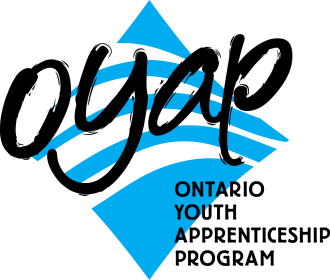 The Ontario Youth Apprenticeship Program (OYAP) is a specialized co-operative education program that provides students with an opportunity to experience working in an apprenticeship sector. Students may choose to pursue an apprenticeship in a skilled trade while completing their Ontario Secondary School Diploma requirements. OYAP students will receive an OYAP certificate for completion of the Grade 11 and / or Grade 12 co-operative education courses.Where is OYAP available?OYAP is available at any WRDSB secondary school.At what grade level is OYAP available?Students may enroll in an OYAP program in either Grade 11 or Grade 12.OYAP Program RequirementsStudents must: •	be enrolled as a full-time student during the program must have completed the related in-school sector course •	have successfully completed all 16 Grade 9 and Grade 10 credits prior to the start of the OYAP program•	be 16 years of age or older•	have an acceptable attendance record•	be responsible for their own transportation to and from the placement worksite•	obtain Student Accident insurance through Reliable Life or provide proof that he/she and the OYAP school have adequate coverage•	complete an OYAP application formOYAP Program Opportunities.There are 2 OYAP pathway opportunities to support student career choices.OYAP Secondary School based program is delivered completely by the student’s home school and leads to apprenticeship opportunities through the regular apprenticeship process.College Delivered Apprenticeship Preparation Dual Credits Students wishing to pursue their apprenticeship may choose the College Delivered Preparation Apprenticeship Dual Credit program in Grade 12. This program allows the student to work in their chosen sector and to complete 2 co-op credits and 2 college credits in their sector of choice at Conestoga College while earning their Ontario Secondary School Diploma requirements. Apprenticeship Preparation credits will be applied to the first year college program in the related sector (e.g.- Automotive Service Technician, Cook, etc.)College Delivered Apprenticeship Preparation Dual Credit Offerings:For additional information, see your Guidance Counsellor or visit the website: goOYAP.comE-Learning:  Online Course OfferingsThe following is general information about online learning.  For additional course and/or registration information, please contact your guidance counsellor.What is eLearning? ELearning is a program delivery model that provides students with an opportunity to earn secondary school credits online.  Students must be enrolled in a WRDSB secondary school during the time they are taking the course.Why should I consider taking an eLearning course? Online learning: •	Expands course availability and timetable flexibility (e.g., Provides access to courses that are otherwise unavailable due to timetable conflict, course not offered, or course enrolment full.) •	Provides an engaging, creative and interactive learning environment that may complement a student’s learning style•	Prepares students for online learning experiences in college, university and the world of work.How do online courses work?  Do I have to be online at a certain time?  The Waterloo Region District School Board online courses are designed to allow students to attend courses on days and at times that are convenient for them. There are set due dates for assignments and assessments, but students have the flexibility to complete assignments as their daily schedule permits.  Attendance is taken on a weekly basis.Is eLearning for me? Students who have been successful in online learning typically have the following characteristics:•	Able to work independently•	Highly motivated•	Able to meet deadlines•	Comfortable using online technology •	Strong written communication skillsFrequently Asked QuestionsWhat type of technology do I need? Students will need regular access to a device with Internet access and software appropriate for the particular course. It is strongly recommended that students have access to a computer and the Internet at home.  How much does it cost? There is no fee for students registered with the Waterloo Region District School Board.How do I register to take an online course? In order to register for an online course, students need to contact their school guidance counsellor or visit www.wrdsb.ca for more information.Who teaches the course? Certified Ontario teachers teach all of the credit courses offered through the online environment.  Will I be completely on my own? No. Students will find that eLearning is very collaborative and provides many opportunities for discussion and sharing of ideas.  How will I receive a credit? The student’s home school will grant the credits earned through the online environment.  How are tests taken? Quizzes/tests, depending on the course, may be taken online or at the student’s home school, as  arranged by the teacher.  In some cases, final exams are written in the student’s home school.Will I need a textbook or other material with my class? Courses are designed so all materials are accessible online. There will be some particular software needed for specialized courses.Where do I go to get help? •	Course help is available through the online teacher who will provide contact information at the beginning of each course.• Course help is also available at the Student Success Centre at each student’s home school. •	Technical help is available through the online help desk and resources at the student’s home school.•	Login and password help is available by contacting your guidance counsellor.What is the role of the parent in online learning? The parent(s) should consult with the student’s guidance counsellor to determine if an online course is a good alternative to traditional learning. Parents should assist the student by encouraging active participation in the course, supporting the completion of assignments in a timely manner, and monitoring progress.  How does a student/parent contact a teacher? ELearning teachers may be contacted by phone at the teacher’s home school. As well, the teacher is available by email or chat within the course.•E-Learning:  Online Course Offerings** Subject to availability.Grade 10Grade 10Grade 11Grade 11Grade 12Grade 12ADA 2OIAMI2OIAMG2OIAMV2OIATC2OIAVI2OIAWD2OXDramatic ArtsInstrumental MusicMusic-GuitarVocal MusicDance – IntroductoryVisual Arts – with experienceVisual Arts – without experienceAll open level coursesADA3MIADA3OIAMI3MIAMG3OIAMV3MIATC3OIAVI3MIAWC3OIAWQ3MIDramatic Arts, U/CDramatic Arts, OInstrumental Music, U/CMusic-Guitar, OVocal Music, U/CDance, OVisual Arts, U/C Clay and Glass, OPhotography, U/C (requires AVI1OI)ADA4MIAMG4MIAMI4MIAMV4MIATC4MIAVI4MIAWQ4MIDramatic Arts, U/CMusic-Guitar, U/CInstrumental Music U/CVocal Music, U/CDance, U/CVisual Arts, U/CPhotography, U/CGrade 10Grade 10Grade 11Grade 11Grade 12Grade 12BBI2OI*BTT2OI*Introduction to BusinessInformation and Communication Technology in BusinessAll open level coursesBAF3MIBDI3CIBTA3OIBMI3CIFinancial Accounting Fundamentals, U/CEntrepreneurship: The Venture, C Information and Communication Technology, OMarketing: Goods, Services, Events, CBAT4MIBBB4MIBTX4CIBOH4MIIDC4OXFinancial Accounting Principles, U/CInternational Business, U/CInformation and Communication Technology, CBusiness Leadership, U/C**Sports & Entertainment Marketing, OGrade 10Grade 10Grade 11Grade 11Grade 12Grade 12CHC2DICHC2PICHV2OHCanadian History since World War 1, AcademicCanadian History since World War 1, AppliedCivics, OCGF3MICGG3OICHT3OICHW3MICHG33ICLU3EICLU3MIGEOGRAPHYForces of Nature, U/CTravel and Tourism, OHISTORYWorld History since 1900: Global and Regional Interactions, O World History to the end of the Fifteenth Century, U/CGenocide and Crimes against Humanity, U/CLAWUnderstanding Canadian Law in Everyday Life, EUnderstanding Canadian Law, U/CCIA4UICGW4UICHY4UICPW4UICLN4UIECONOMICSAnalyzing Current Economic Issues, U*GEOGRAPHYWorld Issues: A Geographic Analysis, UHISTORYWorld History since the Fifteenth Century, UCanadian and World Politics, ULAWCanadian and International Law, UGrade 10Grade 10Grade 11Grade 11Grade 12Grade 12LWGBDILWSBDIGerman, Introductory, AcademicSpanish, Introductory, AcademicLWGCUIGerman, ULWGDUIGerman, UGrade 10Grade 10Grade 11Grade 11Grade 12Grade 12ICS2OIIntroduction to Computer Studies, OICS3CIICS3UIIntro to Comp Science/ Programming, C or UICS4CIICS4UIIntro to Comp Science/ Programming, C or UGrade 10Grade 10Grade 11Grade 11Grade 12Grade 12ENG2PIENG2DIEnglish, AppliedEnglish, AcademicENG3EIENG3CIENG3UIEMS3OIEnglish, EEnglish, CEnglish, UMedia Studies, OENG4EIENG4CIENG4UIEWC4UIETS4UIETS 4CI*English, EEnglish, CEnglish, UThe Writer’s Craft, UStudies in Literature and Film, UNEW! Studies in Literature and Film, CGrade 10Grade 10Grade 11Grade 11Grade 12Grade 12FSF2DICore French, AcademicFSF3UICore French, UFSF4UICore French, UGrade 10Grade 10Grade 11Grade 11Grade 12Grade 12GLC2OHCareer Studies, OGPP3OXCOOP2Leadership and Peer Support, O Cooperative Education, O  COOP2Cooperative Education, OGrade 10Grade 10Grade 11Grade 11Grade 12Grade 12PAF2OXPPL2OXPPL2OYPPL2OZLifestyle Fitness, (female)Team & Individual  Sports, (female)Team & Individual  Sports, (male)Healthy Active Living, with Power Fit emphasis, (male)All open level coursesPAF3OXPPL3OXPPL3OYPAF3OYLifestyle Fitness, O, (female)Team & Individual  Sports, O, (female)Team & Individual  Sports, O, (male)Power Fit, O, (male)PAF4OXPPL4OIPSK4UILifestyle Fitness, O, (female)Co-Ed Healthy Active Living, OExercise Science (Kinesiology), UGrade 10Grade 10Grade 11Grade 11Grade 12Grade 12IDC3OIIDC3OXYearbook, OLeadership (KRT) Course, OGrade 10Grade 10Grade 11Grade 11Grade 12Grade 12MFM2PIMPM2DIFoundations of Mathematics, AppliedPrinciples of Mathematics, AcademicMEL3EIMBF3CIMCF3MIMCR3UIMathematics for Work & Everyday Life, EFoundations for College Mathematics, CFunctions & Applications, U/CFunctions, UMEL4EIMAP4CIMCT4CIMCV4UIMDM4UIMHF4UIMathematics for Work and Everyday Life, EFoundations for College Mathematics, CMathematics for College Technology, C (requires MCF 3MI)Calculus and Vectors, U Mathematics of Data Management, UAdvanced Functions, UGrade 10Grade 10Grade 11Grade 11Grade 12Grade 12NDW4MIIssues of Indigenous Peoples in a Global Context, U/CGrade 10Grade 10Grade 10Grade 10Grade 11Grade 11Grade 12SNC2PISNC2DIScience, AppliedScience, AcademicSBI3CISBI3UISCH3UISPH3UISVN3EISVN3MIBiology, CBiology, UChemistry, UPhysics, UEnvironmental Science Workplace, EEnvironmental Science, U/CBiology, CBiology, UChemistry, UPhysics, UEnvironmental Science Workplace, EEnvironmental Science, U/CSBI4UISCH4CISCH4UISES4UISPH4UIBiology, UChemistry, CChemistry, UEarth & Space Science, U *Physics, UGrade 10Grade 10Grade 11Grade 11Grade 12Grade 12HFN2OI*Food and NutritionAll open level coursesHNC3CIHPW3CIHPC3OIHSP3UIHSP3CIFAMILY STUDIESUnderstanding Fashion, CWorking with Infants and Young Children, CRaising Healthy Children, OHISTORYIntroduction to Anthropology, Psychology and Sociology, UIntroduction to Anthropology, Psychology and Sociology, CHFA4UIHFA4CIHHS4UIHHS4CIHNB 4MIHIP 4OIHSB4UIFAMILY STUDIESNutrition and Health, UNutrition and Health, CFamilies in Canada, UFamilies in Canada, CThe World of Fashion, U/CPersonal Life Management, OHISTORYChallenge and Change in Society, UGrade 10Grade 10Grade 11Grade 11Grade 12Grade 12TDJ2OITGJ2OITTJ2OITMJ2OITechnological DesignCommunication TechnologyTransportation TechnologyManufacturing TechnologyAll open level coursesTDJ3MITDJ3OITGJ3MITGJ3OITTJ3CITTJ3OITMJ3CITechnological Design, U/CTechnological Design, OCommunication Technology, U/CCommunication Technology, OTransportation Technology, C Transportation Technology –  Intro to Vehicle Ownership, OManufacturing Technology, CTDJ4MITDJ4OITGJ4MITGJ4OITTJ4CITTJ 4EI TMJ4CITechnological Design, U/C Technological Design, OCommunication Technology, U/CCommunication Technology, OTransportation Technology, CTransportation Technology-Vehicle Maintenance, EManufacturing Technology, CSubjectCourse CodesUniversityBusiness Leadership:  Management FundamentalsBOH4UIBOH4UEWilfrid Laurier University (Brantford)Analysing Current Economic IssuesCIA4UICIA4UEWilfrid Laurier UniversityEarth and Space ScienceSES4UISES4UEUniversity of WaterlooStudies in LiteratureETS4UIETS4UEUniversity of WaterlooWilfred Laurier UniversitySubjectCourse CodesBrick and Masonry FundamentalsYBRICKCulinary (Cooking) FundamentalsYCULINMechanical (Plumbing and Heating) FundamentalsYPLUMBCollege Program and Credit AvailabilityCourse CodesAutomotive Service Technician - 2 college creditsOYAUTOEarly Childhood Education - 2 college creditsOYECEDTruck and Coach Technician - 2 college creditsOYTRUCCook – 2 college creditsOYCOOKWelding – 2 college creditsOYMETLGrade 9Grade 9Grade 9EnglishENG1DEEnglishENG1PEEnglishFrenchFSF1PECore FrenchMathematicsMFM1PEFoundations of MathematicsMPM1DEPrinciples of MathematicsGuidanceGLS1OELearning Strategies 1ScienceSNC1DEScienceSNC1PEScienceGrade 10ArtsASM2OEMedia ArtsBusinessBTT2OEInformation and Communication TechnologyCanadian and World StudiesCHC2DECanadian History Since World War ICHV2OECivicsCHV2OVCivics (French Immersion)EnglishENG2DEEnglishENG2PEEnglishGuidance and Career EducationGLC2OECareer StudiesGuidance and Career EducationGLC2OFCareer Studies – French ImmersionGLD2OEDiscovering the WorkplaceMathematicsMPM2DEPrinciples of MathematicsMFM2PEFoundations of MathematicsScienceSNC2DEScienceSNC2PEScienceTechnological EducationTGJ2OECommunications TechnologyGrade 11Grade 11Grade 11BusinessBAF3MEFinancial Accounting FundamentalsBusinessBAI3EEAccounting EssentialsBusinessBTA3OEInformation & Communication TechnologyBusinessBDI3CEEntrepreneurshipBusinessBMI3CEMarketingCanadian and World StudiesCGG3OETravel and TourismCanadian and World StudiesCLU3MEUnderstanding Canadian LawCanadian and World StudiesCLU3EEUnderstanding Canadian LawCanadian and World StudiesCGF3MEPhysical Geography (English or French Immersion)Canadian and World StudiesCGT3EEGeographer’s ToolkitCanadian and World StudiesCGT3OEIntroduction to Spatial TechnologiesCanadian and World StudiesCHA3UEAmerican HistoryComputer ScienceICS3CEComputer ProgrammingComputer ScienceICS3UEComputer ScienceEnglishEMS3OEMedia StudiesEnglishETC3MECanadian LiteratureEnglishENG3CEEnglishEnglishENG3EEEnglishEnglishENG3UEEnglishSocial Sciences and HumanitiesHLS3OEHousing and Home DesignSocial Sciences and HumanitiesHNC3CEUnderstanding Fashion Social Sciences and HumanitiesHSP3UEIntroduction to Anthropology, Psychology, SociologySocial Sciences and HumanitiesHSP3CEIntroduction to Anthropology, Psychology, SociologySocial Sciences and HumanitiesHPC3OERaising Healthy ChildrenSocial Sciences and HumanitiesHRT3MEWorld ReligionsMathematicsMBF3CEFoundations for CollegeMCF3MEFunctions and ApplicationsMCR3UEFunctionsMEL3EEMathematics for Work and Everyday LifeNative StudiesNBV3EEAboriginal StudiesPhysical Education and HealthPPZ3CEHealth for LifeScienceSBI3CEBiologySBI3UEBiologySCH3UEChemistrySPH3UEPhysicsSVN3EEEnvironmental ScienceSVN3MEEnvironmental ScienceTechnological EducationTGJ3MECommunications TechnologyGrade 12Grade 12Grade 12ArtsAVI4MEVisual ArtsBusinessBAT4MEAccountingBusinessBBB4MEInternational BusinessBusinessBDV4CEEntrepreneurshipBusinessBOH4MEBusiness LeadershipBTX4EEInformation and Communication Technology Canadian and World StudiesCGR4MEEnvironment & Resource ManagementCanadian and World StudiesCGR4EEEnvironment & Resource ManagementCanadian and World StudiesCHI4UECanada:  History, Identity, CultureCanadian and World StudiesCHY4UEWorld HistoryCanadian and World StudiesCIA4UEEconomic IssuesCanadian and World StudiesCGW4UECanadian and World IssuesCanadian and World StudiesCLN4UELawComputer ScienceICS4CEComputer ProgrammingComputer ScienceICS4UEComputer ScienceEnglishENG4CEEnglishEnglishENG4EEEnglishEnglishENG4UEEnglishEnglishEBT4OEBusiness and Technological CommunicationEnglishETS4UEStudies in LiteratureEnglishEWC4CEWriter’s CraftEnglishEWC4UEWriter’s CraftOLC4OEOntario Secondary School Literacy CourseFrenchFSF4UECore FrenchMathematicsMAP4CEFoundations for College MathMCV 4UECalculus and VectorsMEL4EEMathematics for Work and Everyday LifeMHF4UEAdvanced FunctionsMCT4CEMathematics for College TechnologyMDM4UEData ManagementScienceSBI4UEBiologyScienceSCH4CEChemistryScienceSCH4UEChemistryScienceSES4UEEarth and Space ScienceScienceSNC4MEScienceScienceSPH4CEPhysicsScienceSPH4UEPhysicsSocial Sciences and HumanitiesHHS4UEFamilies in CanadaSocial Sciences and HumanitiesHHS4CEFamilies in CanadaSocial Sciences and HumanitiesHIP4OEPersonal Life ManagementSocial Sciences and HumanitiesHNB4METhe World of FashionSocial Sciences and HumanitiesHSB4UEChallenge and Change in SocietySocial Sciences and HumanitiesHSC4MEWorld CulturesSocial Sciences and HumanitiesHZT4UEPhilosophy: Questions and TheoriesTechnological EducationTGJ4MECommunications Technology